International Situations Project TranslationBrief version of the NARQTranslation provided by:Girts Dimdins, University of Latvia, RigaReference for the Narcissism and Rivalry Questionnaire:Back, M. D., Küfner, A. C. P., Dufner, M., Gerlach, T. M., Rauthmann, J. F., & Denissen, J. J. A. (2013). Narcissistic admiration and rivalry: Disentangling the bright and dark sides of narcissism. Journal of Personality and Social Psychology, 105, 1013-1037.The International Situations Project is supported by the National Science Foundation under Grant No. BCS-1528131. Any opinions, findings, and conclusions or recommendations expressed in this material are those of the individual researchers and do not necessarily reflect the views of the National Science Foundation.International Situations ProjectUniversity of California, RiversideDavid Funder, Principal InvestigatorResearchers:  Gwendolyn Gardiner, Erica Baranski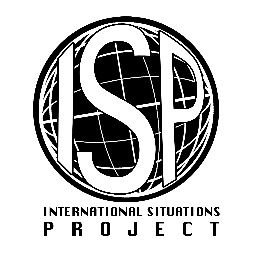 Original EnglishTranslation (Latvian)I deserve to be seen as a great person.Esmu pelnījis, lai mani uzskatītu par lielisku cilvēku.Being a very special person gives me a lot of strength.Savu unikālo īpašību apzināšanās man dod daudz spēka.I manage to be the center of attention with my outstanding contributions.Man izdodas būt uzmanības centrā ar saviem izcilajiem sasniegumiem.Most people are somehow losers.Vairums cilvēku ir kaut kā neveiksminieki.I want my rivals to fail.Es gribu, lai mani sāncenši ciestu neveiksmi.I react annoyed if another person steals the show from me.Es reaģēju aizkaitināti, ja cits cilvēks novērš uzmanību no manis uz sevi.